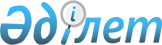 О внесении изменения в постановление Правительства Республики Казахстан от 17 апреля 2009 года № 540 "О представителях Правительства Республики Казахстан в Правлении Агентства Республики Казахстан по защите конкуренции (Антимонопольное агентство)"Постановление Правительства Республики Казахстан от 15 мая 2013 года № 485

      Правительство Республики Казахстан ПОСТАНОВЛЯЕТ:



      1. Внести в постановление Правительства Республики Казахстан от 17 апреля 2009 года № 540 «О представителях Правительства Республики Казахстан в Правлении Агентства Республики Казахстан по защите конкуренции (Антимонопольное агентство)» следующее изменение:



      пункт 1 изложить в следующей редакции:

      «1. Назначить представителями от Правительства Республики Казахстан в Правлении Агентства Республики Казахстан по защите конкуренции (Антимонопольное агентство) вице-министра экономики и бюджетного планирования Республики Казахстан Абылкасымову Мадину Ерасыловну и вице-министра регионального развития Республики Казахстан Жумангарина Серика Макашевича.».



      2. Настоящее постановление вводится в действие со дня подписания.      Премьер-Министр

      Республики Казахстан                       С. Ахметов
					© 2012. РГП на ПХВ «Институт законодательства и правовой информации Республики Казахстан» Министерства юстиции Республики Казахстан
				